Infant and Toddler LessonNursery Manual Lesson 13My Family Can Be Together ForeverWhat a wonderful blessing it is that our families can be together forever!  Teach your child about this wonderful gift!PurposeOur family relationships are one of the few things we can take with us into the next life.  Continually working to improve our relationships with our family members is a wonderfully purposeful way to spend your time.  We are extremely blessed that we are able to be sealed in the temples so we can spend eternity with our families.  Cherish these relationships and teach your child to do the same.“Marriage and family are ordained of God.  The family is the most important social unit in time and eternity.  Under God’s great plan of happiness, families can be sealed in temples and be prepared to return to dwell in His holy presence forever.  That is eternal life!  It fulfills the deepest longings of the human soul – the natural yearning for endless association with beloved members of one’s family.”  - Russell M NelsonPreparationPull up any links you might need for the lesson – look at the Family Night website for quick linksLearn Sign – TempleMark Matthew 16:19Find a picture of your wedding!Prepare for the Activities you want to do.  Prepare Treat ~ Ring PopsMy Family Can Be Together ForeverOpening Song ~ Families Can Be Together Forever (Primary Hymnbook; Hymn 188 )Opening PrayerLearn Sign ~ Temple; see the link on the FHE website to see someone doing the sign Scripture ~  Open Scriptures to Matthew 16:19, and read.  To reinforce the idea that goes with the lesson you can say, “We can be a family forever!”Scripture Story ~ Getting Married or Sealed in the Temple*Note: if you have not had the opportunity to get sealed in the temple, this would be a great time to talk as a family and set a goal to make that happen!  Sharing your goals with your child is a great way to help them be included.  When you grow up you have the opportunity to get married in the temple!The Temple is a beautiful place!If you had the opportunity to get sealed in the temple, tell your child about it.  Tell them why it was so important that you got married in the temple, and tell them how much you want them to get married in the temple!  If you have not had that privilege yet, you can share your desire to do that someday! Activity ~ Sing the Family Song!Young children love music and song.  This is a simple song form the children’s hymnbook that is easy to sing.  It also uses everyone’s name in your family!  Enjoy singing it together – maybe even squeeze in another activity you like to do together – reading, watching a show, going on a walk, or playing with a pet.  Look on the family website for “A Happy Family” song link.Coloring Page ~ My Family Can Be Together ForeverClosing Song ~ I Love to See the Temple (Primary Hymnbook; Hymn 95) Closing PrayerTreat ~ Ring Pops!  Get a Ring Pop for everyone in your family.  Show your child how a ring goes around and around and never ends.  Explain how an eternal family is the same way, it never ends!  If you don’t want to go with candy – try donuts or bagels. Extra Activities for This Lesson ~	1 ~ Visit a TempleIf you are lucky to live close to a temple go to see it!  Walk around the temple grounds and talk about the temple.  Show them how beautiful it is and sing church songs.  If you are feeling the spirit, there is a good chance your child is too, take the opportunity to tell your child what it is they are feeling.	2 ~ Why our Family is Special! Talk as a family about how your family is special!  Every family is special in its own way!  You can talk about how every family is different and that doesn’t make one family better than the other, just different.	3 ~ Temple Memory Game Find some pictures of different temples online and print out two copies of each.  Play a simple memory game, the other your child is the more sets you can have.  If your child is much younger you can just “hide” temples around the room and have them find the pictures!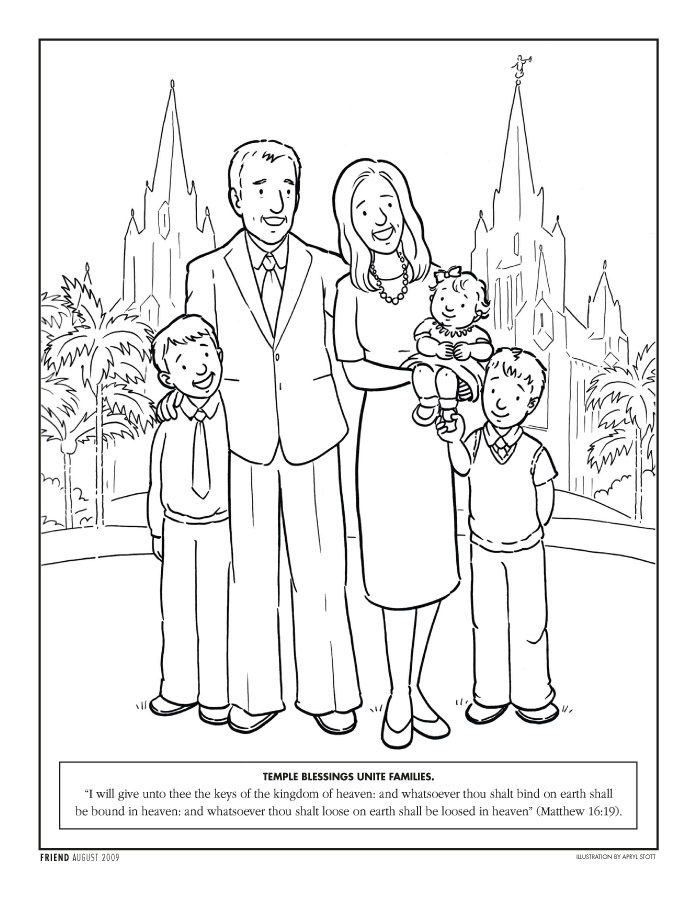 